「簡易版ＢＣＰ作成」説明会　　　　　　　　　　　　　　　　　　　　　　平成２９年１月２５日（水）　　　　　　　　　　　　　　　　　　　　　　広島市：ＲＣＣ文化センター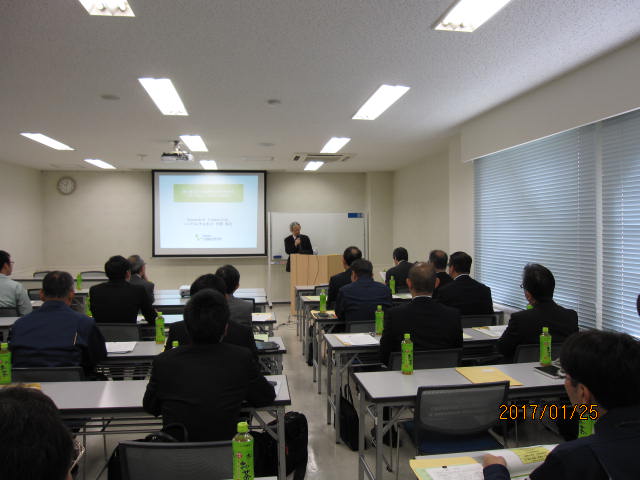 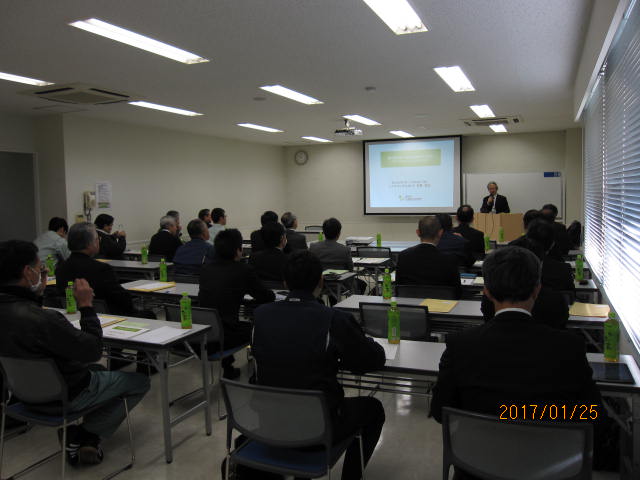 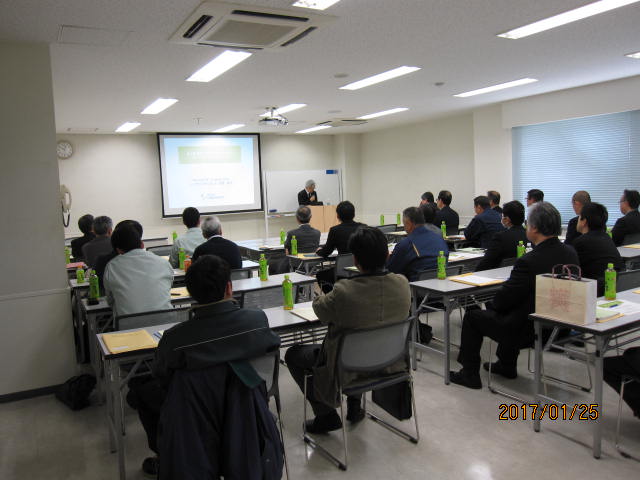 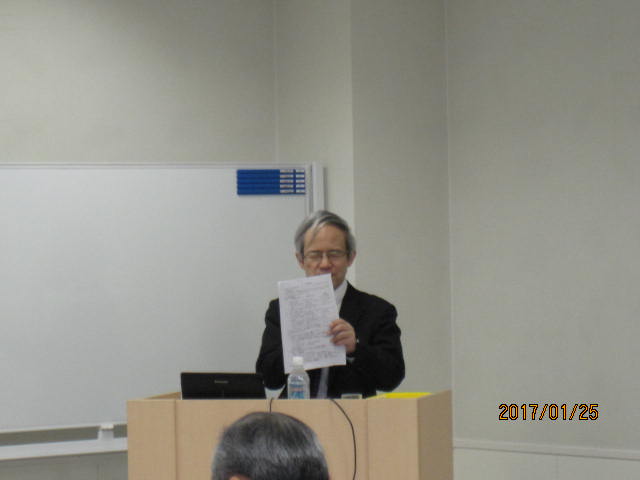 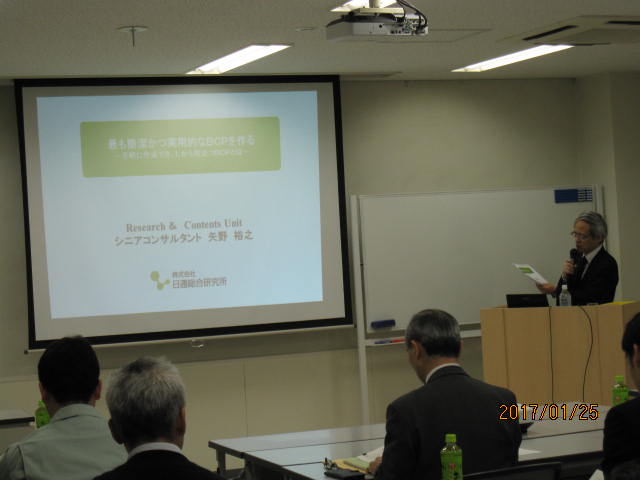 「簡易版ＢＣＰ作成」説明会　アンケート集計表（広島会場）質問：講習会の内容について１　事業継続計画書（簡易版ＢＣＰ）の作成説明会の内容について　□ 大変参考になった　・・・・・・・・・・・・・・・・１５名    □ 参考になった　　　　・・・・・・・・・・・・・・・　９名    □ あまり参考にならなかった・・・・・・・・・・・・・　０名参考にならなかった　　　 ・・・・・・・・・・・・・ ０名コメント　　・参考にさせていただきます　　・かなり理解できた　　・“簡易版”という事でハードルが低くなった気がする。　　・身の丈ＢＣＰ着手へのきっかけつながる内容だった。　　・先ず生命を守ることが重要と感じました。そのためにどうするかを具体的に教えていただいた点が良かった。　　・死なないための訓練の話が印象的（日倉協）　　・わかりやすかった　　・早速実用に向けて作業に取り掛かれる内容で大いに役立った　　・ＢＣＰの実務的なエッセンスがポイント明瞭に説明された。　　・一年後にレベルアップ研修をお願いしたい。　　・災害時のトイレの重要性が良く理解できた２　ＢＣＰ作成について作成済　　・・・・・・・・・・・・・・・・・・・・・１名作成中　　・・・・・・・・・・・・・・・・・・・・・１名今期中に取り掛かる　　・・・・・・・・・・・・・・１２名未定　　　・・・・・・・・・・・・・・・・・・・・１０名コメント　　・備蓄品の期限などがあるのでどのようにするか考えたい　　・消防計画の延長線上で訓練等考えたらよいのでしょうか？　　・火災・風水害マニュアルは整備しているのでＢＣＰ対応ＯＫと判断できました。　　・上記１と同様“簡易版”ということで取り組みやすいと感じられた　　・中小企業庁、初級版は作成済　　・資料を参考にして作成したい　　・本日の内容を参考にさせていただく　　・まずは簡易版を作成して計画を立てたい。３　全体について大変良かった　・・・・・・・・・・・・・・・・・・・１３名良かった　　　・・・・・・・・・・・・・・・・・・・１１名普通　　　　　・・・・・・・・・・・・・・・・・・・・０名悪かった　　　・・・・・・・・・・・・・・・・・・・・０名コメント　　・ＢＣＰを作成するだけで終わらないようにしなければならない　　・必要かつ十分な内容であり、チェックリストも具体的で作成しやすい。　　・中級版の説明会も開催してほしい　　・実際の災害時の経験談が興味深かった。　　・災害時のトイレ対策の必要性を認識した